В рамках проекта «Особые дети- особые таланты»  прошел   семейный  конкурс  «Дары осени». Дети с ОВЗ и их родители  приняли активное участие и удивили жюри своими яркими и запоминающимися поделками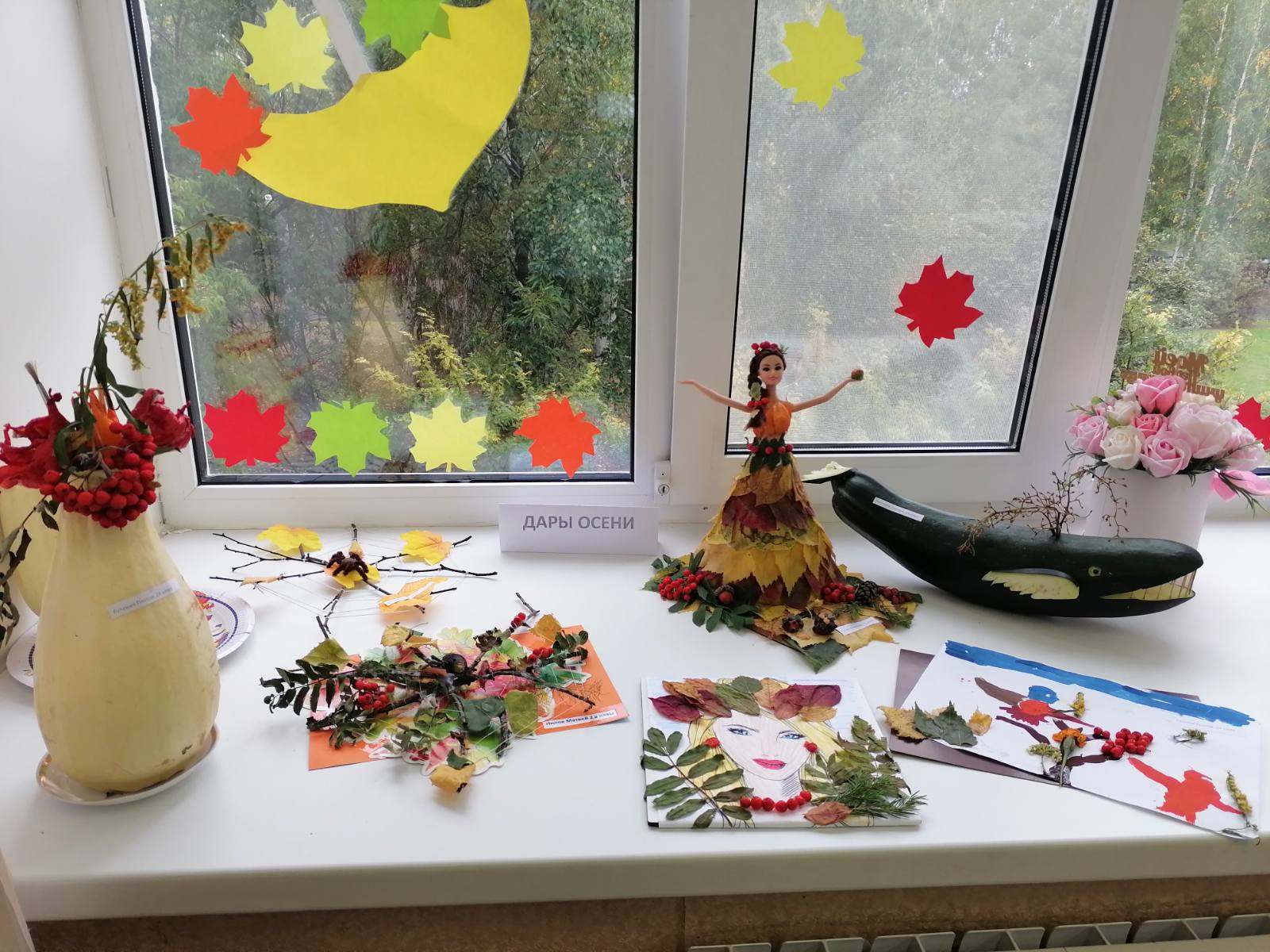 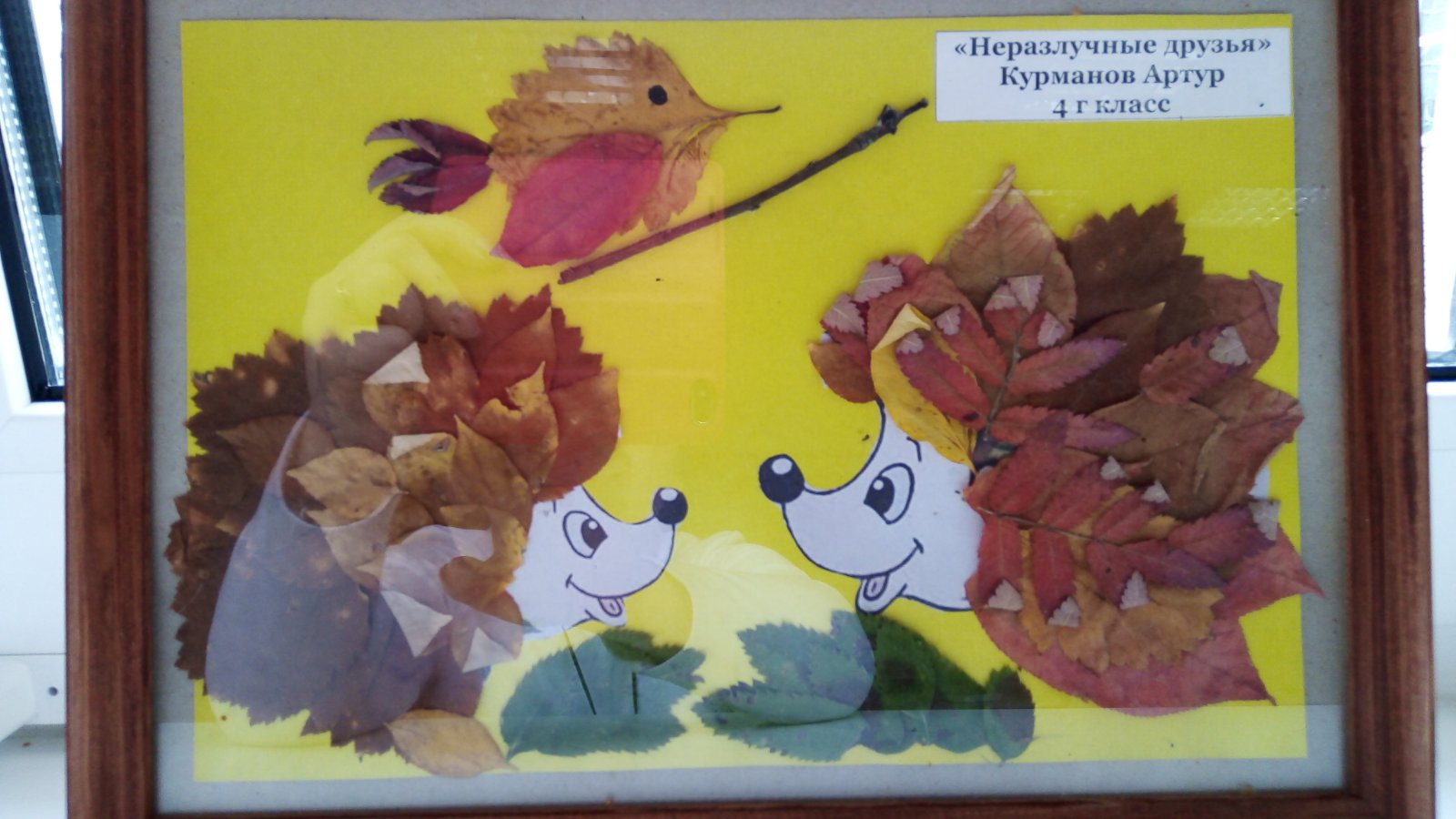 